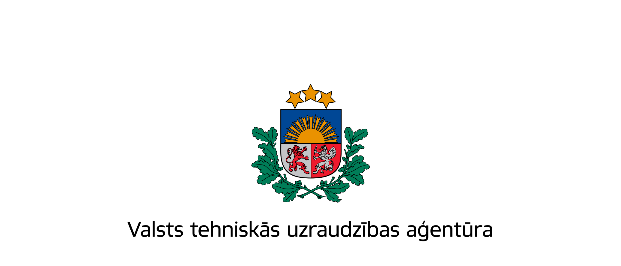 VTUA aktualitātes lauksaimniekiemVispārēja informācija par VTUAtraktortehnikas reģistrēšana, vadītāju atestācija, tehniskās apskates, tirgus uzraudzība;ar lauksaimniecības nozari saistītā kultūrvēsturiskā mantojuma saglabāšanu nodrošina divas iestādes apakštruktūrvienības – K.Ulmaņa piemiņas muzejs „Pikšas” un Latvijas Lauksaimniecības muzejs  „Kalēji”VTUA biroji ir visās lielākajās 26 LR pilsētās;Jebkurš pakalpojums, tai skaitā vadītāju atestācija ir iespējama jebkurā no birojiem, izbraucam uz jebkuru saimniecību Latvijas teritorijā. VTUA rīcībā kopš 2011.gada ir traktortehnikas motoru dūmainības, faktiskās jaudas mērīšanas, augstspiediena sūkņu un sprauslu regulēšanas iekārtas, kas iegādātas realizējot Norvēģijas valdības finansētu projektu.e-pakalpojumiLai uzlabotu klientu apkalpošanas kvalitāti un publisko pakalpojumu pieejamību VTUA publiskie pakalpojumi ir pieejami Zemkopības ministrijas un tās padotībā esošo iestāžu vienotajos Klientu apkalpošanas centros, kā arī saziņas vietnē ar valsts un pašvaldību institūcijām Latvija.lv. Tajā vienkopus ir apkopoti visi valsts un pašvaldību pieejamie e-pakalpojumi.VTUA piedāvā saņemt informāciju par sev piederošu traktortehnikuVTUA sniedz e-pakalpojumu, kurā jebkura ieinteresētā persona, divas reizes gadā bez maksas, var uzzināt par sev piederošu traktortehniku no valsts informācijas sistēmas „Traktortehnikas un tās vadītāju informatīvā sistēma” (turpmāk-VIS). VTUA e-pakalpojumi:Izziņa par traktoru un piekabi no traktortehnikas, tās piekabju un vadītāju informatīvās sistēmas;Traktortehnikas vai tās piekabes komercķīlas vai aizlieguma atzīmes uzlikšana vai noņemšana informatīvajā sistēmā.Piekļūt VIS datiem var tikai izmantojot Zemkopības ministrijas vienoto elektronisko pakalpojumu sistēmu (turpmāk - EPS).Saskaņā ar Ministru kabineta 2013.gada 3.septembra noteikumiem Nr.753 "Noteikumi par Valsts tehniskās uzraudzības aģentūras sniegto publisko maksas pakalpojumu cenrādi” informācijas saņemšana, kā arī aizlieguma atzīmes uzlikšana vai noņemšana VIS ir maksas pakalpojums.Saskaņā ar Ministru kabineta 2014.gada 25.novembra noteikumiem Nr.725 „Transportlīdzekļu un to vadītāju valsts reģistrā un traktortehnikas un tās vadītāju informatīvajā sistēmā esošās informācijas pieprasīšanas kārtība” tikai fiziska persona divas reizes gadā informāciju par sev piederošo traktortehniku var saņemt bez maksas. Fiziskai personai ir tiesības saņemt vispārpieejamo, izņemot ierobežotas pieejamības, informāciju, identificējot personas datus.Informāciju var saņemt arī dokumentārā veidā, iesniegumu iesniedzot tuvākajā VTUA apkalpošanas nodaļā. VTUA sagatavos rēķinu, pēc kura apmaksas tiks sagatavota izziņa par traktortehniku vai tās piekabi.Reģistrācija EPS dot iespēju saņemt arī citus Zemkopības ministrijas padotībā un pārraudzībā esošo iestāžu e-pakalpojumus, piemēram, Lauku atbalsta dienests (turpmāk tekstā – LAD) pakalpojumus.Lai kļūtu par EPS lietotāju un tiešsaistē saņemtu informāciju, nepieciešams:aizpildīt LAD klienta reģistrācijas veidlapu;noslēgt līgumu ar LAD par elektroniskās pieteikšanās sistēmas pakalpojumu izmantošanu;noslēgt līgumu ar VTUA.Sīkāka informācija kā kļūt par EPS lietotāju ir pieejama vietnē https://eps.lad.gov.lv/login Apstiprināti grozījumi Valsts tehniskās uzraudzības aģentūras maksas pakalpojumu cenrādīCenas salīdzinot ar pērno gadu VTUA maksas pakalpojumu cenas tehniskajai apskatei ir palikušas nemainīgas. Publisko maksas pakalpojumu kalkulācija (gala cena) tiek noteikta saskaņā ar normatīvo aktu (metodiku). Piemēram, traktora un lauksaimniecības traktortehnikas ikgadējās valsts tehniskās apskate izmaksās 15.68 EUR. Savukārt atkārtotas traktora un lauksaimniecības traktortehnikas valsts tehniskās apskates izmaksas 9.64 EUR. Piekabju ikgadējās valsts tehniskās apskates izmaksas tās īpašniekam sastādīs 11.56 EUR.Visās tehniskās apskates vietās nodrošinām iespēju norēķināties ar karti, tomēr joprojām ir ļoti liels pieprasījums maksāt ar skaidru naudu. Papildus, ja līdz 2015.gada 1.janvārim VTUA klientam par traktortehnikas vai tās piekabes reģistrāciju bija jāmaksā uz diviem Valsts kases kontiem (valsts nodevas un reģistrācijas), tagad jāmaksā tikai par pakalpojumu, ievērojot vienas vienības izcenojuma aprēķinu. VTUA atgādina, traktortehnika vai piekabes drīkst piedalīties ceļu satiksmē tikai ar derīgu atļauju. Lai saņemtu atļauju piedalīties ceļu satiksmē traktortehnika un tās piekabes jāsagatavo un jāuzrāda ikgadējai valsts tehniskajai apskatei.Uz apskates brīdi traktortehnikai vai tās piekabei ir jābūt derīgai īpašnieka civiltiesiskās atbildības obligātās apdrošināšanas (OCTA) polisei. Pirms tehniskās apskates veikšanas traktortehnikas vai tās piekabes īpašnieks (vadītājs) inspektoram uzrāda traktortehnikas vai tās piekabes reģistrācijas apliecību, derīgu traktortehnikas vadītāja apliecību, un samaksā par tehnisko apskati.Laiki un vietas ikgadējās tehniskās apskates veikšanai 2015.gadā ir pieejami VTUA tīmekļa vietnē www.vtua.gov.lv, sadaļā “Tehniskās apskates’ vai arī  pie VTUA birojiem pieņemšanas laikos, vai individuāli vienojoties ārpus tehnisko apskašu grafikiem.Kādas vēl izmaiņas sagaida traktortehnikas īpašniekus tehnisko apskašu laikā?VTUA arī plāno izmaiņas, lai ierobežotu motorstundu skaitītāju rādījumus. Tehniskas apskates laikā fiksēsim skaitītāju rādījumus, nodrošinot vismaz daļai traktortehnikas lietošanas vēstures izsekojamību, kā arī gatavojoties iespējamībai, ja tiks ieviests valsts atbalsts lietotas traktortehnikas iegādei.Vai traktortehnikai mērāt riepu protektora dziļumu?Šobrīd noteiktais traktortehnikas un piekabju riepu protektora minimālais pieļaujamais dziļums ir 1 mm. VTUA  tuvākajā laikā pabeigs protektoru mēraparātu iegādi, lai tehniskajās apskatēs, šaubu gadījumā, varētu precīzi izmērīt riepu stāvokli. Nevar braukt ar plikām riepām. Pie kam šim minimālajam protektora dziļumam ir jābūt jebkurā riepas saķeres vietā Minimālo pieļaujamo protektora dziļumu katru gadu plānots palielināt, lai nodrošinātu drošu saķeri ar ceļa segumu.Miglotāju tehniskās pārbaudesNo 2016. gada 1.janvāra miglotāju tehniskās pārbaudes jau būs obligātas. Mūsu darbinieki tiek apmācīti miglotāju ekspluatācijas pārbaudes veikšanai. Viena miglotāja tehniskā apskate ilgst ap 2 stundām, bet tas atkarīgs no miglotāja veida un izmēriem.Cik jaunu traktoru un kombainu pērn reģistrēti? Salīdzinot ar 2013.gadu, 2014.gadā jaunas traktortehnikas tirdzniecībā vērojams kritums – ja 2013. gadā reģistrēti 647 jauni traktori, tad pērn tikai 330 jauni traktori. Visvairāk ir tikuši reģistrēti Belarus(92), John Deere (38), Valtra (37) zīmolu traktori. Salīdzinot ar 2013.gadu 2014.gadā Fendt zīmola traktoriem divkāršs kritums – reģistrēti pieci jauni Fendt traktori, New Holland zīmola traktoriem trīskāršs kritums - reģistrēti sešpadsmit jauni traktori, Massey Ferguson realizācijā gandrīz pieckāršs kritums reģistrēti tikai 16 jauni šī zīmola traktori. Pērn zemnieki devuši priekšroku Belarus (92), John Deere (38) un Valtra (37) traktoriem.Salīdzinot ar traktortehniku, jaunu kombainu reģistrācijā vērojams pieaugums, piemēram, ja 2013.gadā reģistrēti 107 jauni graudu kombaini, tad 2014.gadā 121. Visvairāk reģistrēti Claas (68), New Holland (32) un John Deere (13) kombaini.Zemniekiem būs pieejams atbalsts lietotu traktoru iegādei. Kam vajadzētu pievērst uzmanību, iegādājoties lietotu traktoru?Eiropas atbalstu nevarēs saņemt tādu lietotu traktoru iegādei, kuru jau vienreiz finansēti no Eiropas fondiem. Iegādājoties lietotu traktortehniku, jāpārliecinās, vai ir īpašumtiesības apliecinoši dokumenti, jāpārliecinās par identifikācijas numuru atbilstību (salīdzinot identifikācijas numuru uz traktora ar dokumentos norādīto).Par VTUA izstrādāto traktortehnikas katalogu (katalogs.vtua.gov.lv)Traktortehnikas katalogs ir unikāls bezmaksas traktortehnikas datu meklēšanas un apkopošanas rīks tiešsaiste, kas Latvijā līdz šim nav bijis pieejams vienā sistēmā. Šajā katalogā var meklēt un salīdzināt  mūsu valstī esošo traktortehniku un tās piekabes gan pēc markas un modeļa, gan cenas. Turpmāk tas arī apkopos informāciju par traktortehnikas agregātiem (arkliem, kultivatoriem u.tml.).Katru traktortehnikas modeli un vienību ir iespējams atlasīt un grupēt  ne tikai pēc orientējošās pārdošanas cenas (bez PVN), kas ir raksturojoša vai arī bāzes komplektācijai atbilstoša, bet arī dažādiem tehniskajiem parametriem (jaudas, tilpuma, cilindru skaita, griezes momenta, degvielas bākas tilpuma, riteņu izmēra u.c.).Šobrīd katalogā apkopota informācija par 2363 traktoru modeļiem, 73 traktoru piekabēm, 260 kombainiem, 2175 pašgājējiem-iekrāvējiem, 33 pašgājējiem zāles pļāvējiem un smalcinātājiem, 564 buldozeriem 1526 ekskavatoriem, 664 meža mašīnām u.c.Ar katalogā pieejamo informāciju var iepazīties jebkurš interesents, to izmantos arī Lauku atbalsta dienests, lai iegūtu informāciju par tehniskajiem parametriem un cenām.Šogad plānojam paplašināt sadarbību ar tehnikas tirgotājiem, kuriem pašiem būs iespējams ievadīt pašu aktuālāko informāciju, kā arī pastiprināti popularizēsim šo rīku lauksaimnieku un citu nozaru pārstāvjiem.Aicinām apmeklēt arī un K.Ulmaņa piemiņas muzeju „Pikšas” un Latvijas Lauksiamniecības muzeju „Kalēji”Zemgales līdzenumos, starp Jelgavu un Dobeli, atrodas muzejs, Valsts tehniskās uzraudzības aģentūras nodaļa, viena no Latvijas valsts dibinātāja, brīvības ceļa aizsācēja, pirmā Valsts Ministru Prezidenta un pēdējā pirmskara Latvijas Prezidenta – Kārļa Ulmaņa piemiņas vieta, viņa dzimtās mājas “Pikšas”.Papildus informācija:Adrese: Bērzes pagasts, Dobeles novads, LV-3732. e-pasts: piksas@piksas.lv vai www.piksas.lvLatvijas Lauksaimniecības muzejs iepazīstina ar lauksaimniecības nozaru attīstību, saimniekošanu un dzīvi Latvijas laukos no XIX gs. beigām līdz mūsdienām. Latvijas lauksaimniecības muzeja pamatkrājumā ir 48 tūkstoši vienībuMeklējiet Latvijā Ziemeļkurzemē - 113 km attālumā no Rīgas, 76 km no Ventspils un 145 km attālumā no Liepājas. Adrese: Celtnieku iela 12, Talsi, LV-3201.Tālruņi: 63291343, 29403183E-pasts: kaleji@vtua.gov.lv; muzejs.kaleji@llm.lvwww.llm.lvVTUA „Uzticības tālrunis” 67027486Zvanot uz uzticības tālruni, varat sniegt informāciju par klientu apkalpošanas kvalitāti,VTUA darbinieku rīcību un citām problēmām VTUA darbā.ar cieņuValsts tehniskās uzraudzības aģentūraRepublikas laukums 2, Rīga, LV-1010, tālr.:67027149, Fax.:67027444, e-pasts: vtua@vtua.gov.lv